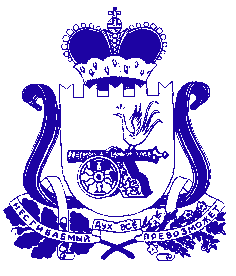 АДМИНИСТРАЦИЯ МУНИЦИПАЛЬНОГО ОБРАЗОВАНИЯ «КРАСНИНСКИЙ РАЙОН»  СМОЛЕНСКОЙ ОБЛАСТИП О С Т А Н О В Л Е Н И Еот 07.05.2024 №  175О внесении изменений в постановление Администрации муниципального образования «Краснинский район» Смоленской области  от  25 сентября 2018 года №523В соответствии с приказом Министерства социального развития Смоленской области от 29 декабря 2023 года № 523 «О внесении изменений в Порядок создания и работы муниципальных комиссий по обследованию жилых помещений инвалидов, входящих в состав муниципального жилищного фонда и частного жилищного фонда, а также общего имущества в многоквартирном доме, в котором расположены указанные жилые помещения, в целях их приспособления с учетом потребностей инвалидов и обеспечения условий их доступности для инвалидов», Администрация муниципального образования «Краснинский район» Смоленской областипостановляет:	1. Внести изменение в Приложение №1 к постановлению Администрации муниципального образования «Краснинский район» Смоленской области  от  25 сентября 2018 года №523 «О создании муниципальной комиссии по обследованию жилых помещений инвалидов, входящих в состав муниципального жилищного фонда и частного жилищного фонда, а также общего имущества в многоквартирных домах, в которых проживают инвалиды, в целях их приспособления с учетом потребностей инвалидов и обеспечения условий их доступности для инвалидов на территории муниципального образования Краснинского городского поселения Краснинского района Смоленской области», изложив в новой редакции (прилагается).	2. Настоящее постановление разместить на официальном сайте  муниципального образования «Краснинский район» Смоленской области в информационно – телекоммуникационной сети «Интернет».  3.Контроль за исполнением настоящего постановления  возложить на заместителя Главы  муниципального образования «Краснинский район» Смоленской области В.Н. Попкова.Глава муниципального образования «Краснинский район» Смоленской области                                                                       С.В. АрхипенковПриложение №1к постановлению Администрациимуниципального образования«Краснинский район»Смоленской областиот «25» 09.2018г. № 523(в ред. от _________ №_____)ПОЛОЖЕНИЕ о муниципальной комиссии по обследованию жилых помещений инвалидов, входящих в состав муниципального жилищного фонда и частного жилищного фонда, а также общего имущества в многоквартирных домах, в которых проживают инвалиды, в целях их приспособления с учетом потребностей инвалидов и обеспечения условий их доступности для инвалидов на территории муниципального образования Краснинского городского поселения Краснинского района смоленской области1. Общие положения  1.1. Муниципальная комиссия по обследованию жилых помещений инвалидов, входящих в состав муниципального жилищного фонда и частного жилищного фонда, а также общего имущества в многоквартирных домах, в которых проживают инвалиды, в целях их приспособления с учетом потребностей инвалидов и обеспечения условий их доступности для инвалидов на территории муниципального образования Краснинского городского поселения Краснинского района смоленской области (далее - муниципальная Комиссия) создается для организации работы по проведению обследования жилых помещений инвалидов, входящих в состав муниципального жилищного фонда и частного жилищного фонда (далее - жилые помещения инвалидов), а также общего имущества в многоквартирных домах, в которых проживают инвалиды (далее - общее имущество в многоквартирных домах), в целях оценки возможности их приспособления с учетом потребностей инвалидов и обеспечения условий их доступности для инвалидов.Под приспособлением понимается изменение и переоборудование жилого помещения инвалида в зависимости от особенностей ограничения жизнедеятельности, обусловленного инвалидностью лица, проживающего в указанном помещении, а также общего имущества в многоквартирном доме для обеспечения беспрепятственного доступа инвалида к жилому помещению.1.2. Муниципальная Комиссия является постоянно действующим коллегиальным органом. Состав муниципальной Комиссии утверждается постановлением Администрации муниципального образования «Краснинский район» Смоленской области. В состав муниципальной Комиссии включаются представители:    а) органов муниципального жилищного контроля;    б) органов местного самоуправления, в том числе в сфере социальной защиты населения, в сфере архитектуры и градостроительства;    в) общественных объединений инвалидов.1.3. Муниципальная Комиссия осуществляет свою деятельность в соответствии постановлением Правительства Российской Федерации от 09.07.2016 N 649 "О мерах по приспособлению жилых помещений и общего имущества в многоквартирном доме с учетом потребностей инвалидов" (далее - постановление Правительства РФ от 09.07.2016г. № 649), а также Порядком создания и работы муниципальных комиссий по обследованию жилых помещений инвалидов, входящих в состав муниципального жилищного фонда и частного жилищного фонда, а также общего имущества в многоквартирном доме, в котором расположены указанные жилые помещения, в целях их приспособления с учетом потребностей инвалидов и обеспечения условий их доступности для инвалидов, утвержденным приказом Департамента Смоленской области по социальному развитию от 30 декабря 2016 года № 1299.Обследование жилого помещения инвалида и общего имущества в многоквартирном доме, в котором проживает инвалид, осуществляется в целях оценки приспособления жилого помещения инвалида и общего имущества в многоквартирном доме, в котором проживает инвалид, с учетом потребностей инвалида и обеспечения условий их доступности для инвалида, а также оценки возможности их приспособления с учетом потребностей инвалида в зависимости от особенностей ограничения жизнедеятельности, обусловленного инвалидностью лица, проживающего в таком помещении.1.4. Муниципальная Комиссия осуществляет обследование жилых помещений инвалидов, входящих в состав муниципального жилищного фонда и частного жилищного фонда, а также общего имущества в многоквартирном доме, в котором расположены указанные жилые помещения, в целях их приспособления с учетом потребностей инвалидов и обеспечения условий их доступности для инвалидов согласно требованиям, утвержденным постановлением Правительства РФ от 09.07.2016г N649, и подготавливает проекты решений и рекомендаций по их приспособлению с учетом потребностей инвалидов и обеспечения условий их доступности для инвалидов.1.5. В своей деятельности муниципальная Комиссия руководствуется Конституцией Российской Федерации, Гражданским кодексом Российской Федерации, Жилищным кодексом Российской Федерации и иными нормативными правовыми актами Российской Федерации, Смоленской области, а также настоящим Положением.                      2. Задачи, функции и права муниципальной Комиссии    2.1. Основными задачами муниципальной Комиссии являются:2.1.1. Организация обследования жилых помещений инвалидов и общего имущества в многоквартирных домах.2.1.2. Определение необходимости приспособления жилого помещения инвалида и общего имущества в многоквартирном доме.2.1.3. Определение мероприятий, которые необходимо выполнить с целью приспособления жилого помещения инвалида и общего имущества в многоквартирном доме с учетом ограничений жизнедеятельности.2.1.4. Формирование выводов о технической возможности и экономической целесообразности приспособления жилого помещения инвалида и общего имущества в многоквартирном доме.    2.2. Муниципальная Комиссия осуществляет следующие функции:    2.2.1. Обследование жилых помещений инвалидов на основании заявления инвалида или его законного представителя с предоставлением необходимых документов (согласие на обработку персональных данных, документы о характеристиках жилого помещения инвалида, общего имущества в многоквартирном доме (технический паспорт (технический план), кадастровый паспорт и иные документы, выписку из акта медико-социальной экспертизы гражданина, признанного инвалидом).2.2.2. Разработка плана-графика обследования жилых помещений инвалидов и общего имущества в многоквартирном доме.2.2.3. Организация проведения обследования.2.2.4. Формирование выводов с мотивированным обоснованием о необходимости приспособления жилого помещения инвалида и общего имущества в многоквартирном доме в течение 7 календарных дней со дня проведения обследования жилых помещений инвалидов и общего имущества в многоквартирных домах.2.2.5. Формирование выводов с мотивированным обоснованием о технической возможности приспособления жилых помещений инвалидов и (или) общего имущества в многоквартирных домах в течение 20 календарных дней со дня формирования выводов с мотивированным обоснованием о необходимости приспособления жилого помещения инвалида и общего имущества в многоквартирном доме.2.2.6. При наличии технической возможности разработка перечня мероприятий по приспособлению жилых помещений инвалидов и общего имущества в многоквартирных домах в течение 20 календарных дней со дня формирования выводов с мотивированным обоснованием о технической возможности приспособления жилых помещений инвалидов и (или) общего имущества в многоквартирных домах.2.2.7.  Принятие решения о необходимости проверки экономической целесообразности выполнения перечня мероприятий по приспособлению жилых помещений инвалидов и общего имущества в многоквартирных домах в течение 20 календарных дней со дня разработки перечня мероприятий по приспособлению жилых помещений инвалидов и общего имущества в многоквартирных домах.2.2.8. Подготовка с учетом имеющихся материалов заключения о технической возможности и экономической целесообразности приспособления жилого помещения инвалида и общего имущества в многоквартирном доме в рамках приспособления, капитального ремонта или реконструкции в течение 20 календарных дней со дня принятия решения об экономической целесообразности (нецелесообразности) реконструкции или капитального ремонта многоквартирного дома (части дома), в котором проживает инвалид, в целях приспособления с учетом потребностей инвалида и обеспечения условий их доступности для инвалида.2.2.9. Корректировка плана-графика по обследованию жилых помещений инвалидов и общего имущества в многоквартирных домах по выводам муниципальной Комиссии с мотивированным обоснованием.2.2.10. Подготовка предложений организациям, осуществляющим деятельность по управлению многоквартирными домами, в которых располагаются жилые помещения инвалидов, по вопросу обеспечения условий доступности для инвалидов жилых помещений инвалидов и общего имущества в многоквартирном доме.2.2.11. Анализ информации об обследованных жилых помещениях инвалидов и общем имуществе в многоквартирном доме в целях их приспособления с учетом потребностей инвалидов и обеспечения условий их доступности для инвалидов.2.2.12. Сбор и обобщение данных о жилых помещениях инвалидов и общем имуществе в многоквартирном доме.2.2.13. Мониторинг и анализ доступности жилых помещений инвалидов и общего имущества в многоквартирном доме в целях их приспособления с учетом потребностей инвалидов и обеспечения условий их доступности для инвалидов.2.3. Муниципальные Комиссии имеют право:2.3.1. Взаимодействовать по вопросам, входящим в компетенцию муниципальных Комиссий, с соответствующими органами исполнительной власти, органами местного самоуправления и организациями, запрашивать и получать от них в установленном порядке необходимые документы, материалы и информацию.2.3.2. Привлекать к участию в работе муниципальных Комиссий представителей организации, осуществляющей деятельность по управлению многоквартирным домом, в котором располагается жилое помещение инвалида, в отношении которого проводится обследование.3. Организация деятельности муниципальной Комиссии3.1. Муниципальная Комиссия осуществляет свою деятельность в соответствии с планом по приспособлению жилых помещений, входящих в состав муниципального жилищного фонда и частного жилищного фонда, занимаемых инвалидами и семьями, имеющими детей-инвалидов, и используемых для их постоянного проживания, а также общего имущества в многоквартирном доме, в котором расположены указанные жилые помещения, и планами-графиками обследования жилых помещений инвалидов и общего имущества в многоквартирном доме, в котором проживают инвалиды.    3.2. Обследование проводится муниципальной Комиссией на основании заявления инвалида или его законного представителя с предоставлением необходимых документов (согласие на обработку персональных данных, документы о характеристиках жилого помещения инвалида, общего имущества в многоквартирном доме (технический паспорт (технический план), кадастровый паспорт и иные документы, выписку из акта медико-социальной экспертизы гражданина, признанного инвалидом) и включает в себя:  а) рассмотрение документов о характеристиках жилого помещения инвалида, общего имущества в многоквартирном доме (технический паспорт (технический план), кадастровый паспорт и иные документы);  б)  рассмотрение документов о признании гражданина инвалидом, в том числе выписки из акта медико-социальной экспертизы гражданина, признанного инвалидом.    в) проведение визуального, технического осмотра жилого помещения инвалида, общего имущества в многоквартирном доме, при необходимости проведение дополнительных обследований, испытаний несущих конструкций жилого здания;   г) проведение беседы с гражданином, признанным инвалидом, проживающим в жилом помещении, в целях выявления конкретных потребностей этого гражданина в отношении приспособления жилого помещения;   д) оценку необходимости и возможности приспособления жилого помещения инвалида и общего имущества в многоквартирном доме с учетом потребностей инвалида и обеспечения условий их доступности для инвалида.    3.3. Заседания муниципальной Комиссии проводятся по мере необходимости.    3.4. Председатель муниципальной Комиссии:    - осуществляет общее руководство работой муниципальной Комиссии;    - проводит заседания муниципальной Комиссии;    - определяет перечень, сроки и порядок рассмотрения вопросов на заседаниях муниципальной Комиссии;    - организует перспективное и текущее планирование работы муниципальной Комиссии и утверждает план-график обследования жилых помещений инвалидов и общего имущества в многоквартирном доме, в котором проживают инвалиды.    В случае отсутствия председателя муниципальной Комиссии заседание проводит заместитель председателя муниципальной Комиссии.    3.5. Члены муниципальной Комиссии:     - принимают участие в обследовании жилых помещений инвалидов и общего имущества в многоквартирных домах, изучают документы, готовят по ним свои замечания, предложения, возражения;    - участвуют в заседаниях муниципальной Комиссии.    3.6. Секретарь муниципальной Комиссии:    - оказывает содействие председателю муниципальной Комиссии и его заместителю в организации работы муниципальной Комиссии;    - запрашивает для подготовки материалов к очередному заседанию муниципальной Комиссии необходимую информацию у членов муниципальной Комиссии, органов исполнительной власти, органов местного самоуправления и организаций;    - организует проведение заседаний муниципальной Комиссии;    - информирует членов муниципальной Комиссии и лиц, привлеченных к участию в работе муниципальной Комиссии, о повестке дня заседания, дате и месте его проведения;    - организует доведение материалов муниципальной Комиссии до сведения членов муниципальной Комиссии и организаций;    - осуществляет по поручению председателя муниципальной Комиссии контроль за исполнением решений муниципальной Комиссии;    - оформляет акты обследования, решения, заключения и представляет их для подписи членам муниципальной Комиссии;   - ведет делопроизводство муниципальной Комиссии.    3.7. Заседание муниципальной Комиссии считается правомочным, если на нем присутствует не менее половины ее членов.    3.8. Решения муниципальной Комиссии принимаются большинством голосов членов муниципальной Комиссии. При равенстве голосов членов муниципальной Комиссии решающим является голос председателя муниципальной Комиссии. В случае несогласия с принятым решением члены муниципальной Комиссии вправе выразить свое особое мнение в письменной форме и приложить его к решению муниципальной Комиссии.   3.9. По результатам обследования оформляется акт обследования жилого помещения инвалида и общего имущества в многоквартирном доме, в котором проживает инвалид, в целях их приспособления с учетом потребностей инвалида и обеспечения условий их доступности для инвалида по форме, утвержденной Министерством строительства и жилищно-коммунального хозяйства Российской Федерации.    3.10. По результатам проверки экономической целесообразности (нецелесообразности) реконструкции или капитального ремонта многоквартирного дома (части дома), в котором проживает инвалид, в целях приспособления с учетом потребностей инвалида и обеспечения условий их доступности для инвалида муниципальная Комиссия по форме, утвержденной Министерством строительства и жилищно-коммунального хозяйства Российской Федерации, принимает решение:    а) об экономической целесообразности реконструкции или капитального ремонта многоквартирного дома (части дома), в котором проживает инвалид, в целях приспособления жилого помещения инвалида и (или) общего имущества в многоквартирном доме, в котором проживает инвалид, с учетом потребностей инвалида и обеспечения условий их доступности для инвалида;    б) об экономической нецелесообразности реконструкции или капитального ремонта многоквартирного дома (части дома), в котором проживает инвалид, в целях приспособления жилого помещения инвалида и (или) общего имущества в многоквартирном доме, в котором проживает инвалид, с учетом потребностей инвалида и обеспечения условий их доступности для инвалида.    3.11. Результатом работы муниципальной Комиссии является заключение о возможности приспособления жилого помещения инвалида и общего имущества в многоквартирном доме, в котором проживает инвалид, с учетом потребностей инвалида и обеспечения условий их доступности для инвалида или заключение об отсутствии такой возможности. Формы соответствующих заключений утверждаются Министерством строительства и жилищно-коммунального хозяйства Российской Федерации.    Заключение об отсутствии возможности приспособления жилого помещения инвалида и общего имущества в многоквартирном доме, в котором проживает инвалид, с учетом потребностей инвалида и обеспечения условий их доступности для инвалида является основанием для признания жилого помещения инвалида в установленном законодательством Российской Федерации порядке непригодным для проживания инвалида.    Для принятия решения о включении мероприятий в план мероприятий заключение о возможности приспособления жилого помещения инвалида и общего имущества в многоквартирном доме, в котором проживает инвалид, с учетом потребностей инвалида и обеспечения условий их доступности для инвалида в течение 10 дней со дня его вынесения направляется муниципальной Комиссией Главе муниципального образования «Краснинский район» Смоленской области.   3.12. Муниципальная комиссия в сроки до 20 июня и до 20 декабря текущего года представляет в Межведомственную комиссию по обследованию жилых помещений инвалидов, входящих в состав жилищного фонда Смоленской области, а также общего имущества в многоквартирном доме, в котором расположены указанные жилые помещения, в целях их приспособления с учетом потребностей инвалидов и обеспечения условий их доступности для инвалидов информацию по проведению обследования жилых помещений инвалидов по форме согласно приложению  к Положению о муниципальной комиссии по обследованию жилых помещений инвалидов, входящих в состав муниципального жилищного фонда и частного жилищного фонда, а также общего имущества в многоквартирных домах, в которых проживают инвалиды, в целях их приспособления с учетом потребностей инвалидов и обеспечения условий их доступности для инвалидов на территории муниципального образования Краснинского городского поселения Краснинского района Смоленской области.Приложение  к Положению о муниципальной комиссии по обследованию жилых помещений инвалидов, входящих в состав муниципального жилищного фонда и частного жилищного фонда, а также общего имущества в многоквартирных домах, в которых проживают инвалиды, в целях их приспособления с учетом потребностей инвалидов и обеспечения условий их доступности для инвалидов на территории муниципального образования Краснинского городского поселения Краснинского района Смоленской областиМуниципальное образование Краснинское городское поселение Краснинского района Смоленской областиКатегория инвалидаОбщее количество заявлений инвалидов на проведение обследований жилых помещений инвалидов и общего имущества в многоквартирных домах, в которых проживают инвалиды, в целях их приспособления с учетом потребностей инвалидов и обеспечения условий их доступности для инвалидовПринято заключение о возможности приспособления жилого помещения инвалидаПринято заключение о возможности приспособления общего имущества в многоквартирном доме в котором проживает инвалидаПринято заключение об отсутствии возможности приспособления жилого помещения инвалидаПринято заключение о  невозможности приспособления общего имущества в многоквартирном доме в котором проживает инвалидКоличество фактически приспособленных жилых помещений инвалидов (из принятых заключений о возможности приспособления жилого помещения инвалида)Количество случаев фактического приспособления общего имущества в многоквартирном доме (из принятых заключений о возможности приспособления общего имущества в многоквартирном доме в котором проживает инвалид)Количество предоставленных помещений инвалидам, взамен признанных непригодными для проживания инвалида (из принятых заключений о невозможности приспособления жилого помещения инвалида)Инвалиды (ветераны боевых действий)Инвалиды с нарушениями зренияИнвалиды с нарушениями слухаИнвалиды с нарушениями опорно-двигательного аппаратаИТОГО